Klasa1 Edukacja wczesnoszkolna zadania na 27 - 30 kwietniaDrodzy Państwo przesyłam zadania na kolejny tydzień. Ten będzie krótszy.              W czwartek będę rozmawiać z dziećmi. Będą czytać ( czytanka str. 68 - 69) oraz pisać dyktando. O godz. 9:00 – Mikołaj, 9:15 – Piotrek, 9:30 – Julek, 9:45 – Radek, 10:00 – Szymon, 10:15 – Magda, 10:30 – Julka. Proszę udostępnić dzieciom w tym czasie telefon. Proszę pamiętać  o wysyłaniu do mnie wyznaczonych prac MMS-em lub na mój adres mailowy : malgorzatawozniak.nauczyciel@ gmail.comPoniedziałek 27 kwietniaEdukacja polonistyczna, przyrodnicza i społecznaWykonać ćwiczenia w Elementarzu odkrywców str. 52 – 53Wykonać ćwiczenia w Zeszycie ćwiczeń str. 55 - 56Edukacja matematycznaWykonać ćwiczenia w Zeszycie ćwiczeń str. 34Wykonać zadania ze str. 27 PodręcznikaŻeby zrobić zadania najlepiej przedstawić to na rysunkach.Odpowiedzi do zadań2/27 : Amelka – niebieski, Iza – czerwony, Martyna - żółty3/27 : 17 – 3 = 14       15 – 4 = 11      10 + 6 = 16     2 + 10 = 124/27 :   (2zł) +  (2zł) =  (4zł)          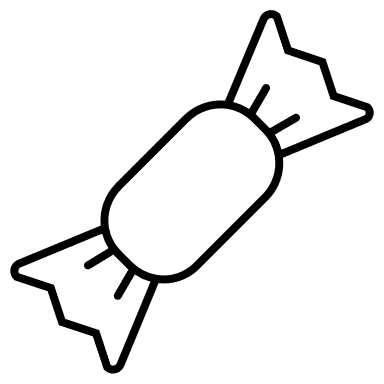 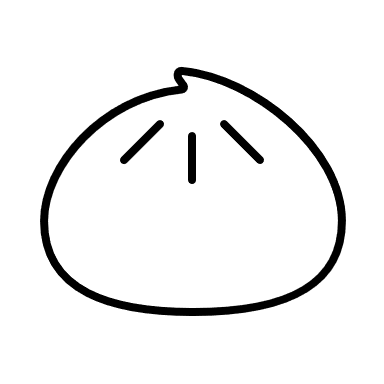                 (2zł) +     (4zł) =  6zł5/27 : Np. Na półce było 18 książek. Kacper wziął 2 książki. Ile książek zostało na półce?      18 – 2 = 16       Odp. Na półce zostało 16 książekWtorek 28 kwietniaEdukacja polonistyczna, przyrodnicza i społecznaW podręczniku na stronie 68 przeczytać wyrazy z ć ( zwrócić uwagę, że jest to spółgłoska miękka)  - podzielić na sylaby i głoskiPrzeczytać czytankę ze str. 68 – 69. Wykonać ćwiczenia str. 59Uzupełnić zeszyt kaligrafii str. 49 ( tylko z ć) W zeszycie napisać LEKCJA i wypisać z podręcznika str. 70 wyrazy oznaczające czynność ( są to czasowniki) : pływać, śpiewać, grać, czytać, rysować, skakać oraz wykonać ćw. 4 z tej stronyNauczyć się czytać czytankę str. 68 – 69 na czwartekEdukacja matematycznaPoznajemy liczbę 19 - wykonać ćwiczenia ze str. 35W zeszytach napisać LEKCJA i wykonać zadania ze str. 28 podręcznikaW zeszycie do kaligrafii wykonać zadania str. 25 ( tylko z 19 )Przysłać prace z jęz. polskiego i matematyki wykonane w zeszytachŚroda 29 kwietniaEdukacja polonistyczna, przyrodnicza i społecznaW podręczniku na stronie 69 przeczytać wyrazy z ci ( zwrócić         uwagę, że jest to spółgłoska miękka)  - podzielić na sylaby i głoski, policzyć  litery Wykonać ćwiczenia str. 60Uzupełnić zeszyt kaligrafii str. 49Wykonać ćwiczenia  w zeszycie ćwiczeń str. 61 po obejrzeniu ilustracji w podręczniku str. 71 i  przeczytaniu poniższego tekstu:Grzegorz Kasdepke      Czyste ubranieKuba i Buba są jak wiadomo, prawie identyczni- jednak co jakiś czas ujawniają się między nimi różnice. Na przykład Buba uwielbia się stroić, a Kuba nie bardzo. Przed wyjściem do teatru Kuba po prostu otworzył szafę i bez zbędnych ceregieli przebrał się w to, co mu wpadło w ręce - tymczasem Buba latała po całym domu, przymierzając masę fatałaszków. Efekt był łatwy do przewidzenia – kłótnia.–          Jak ty wyglądasz?!- krzyknęła Buba na widok Kuby. – Mamo, on idzie do teatru w normalnym ubraniu!…–          A w jakim mam iść?!- denerwował się Kuba.- W nienormalnym?!Mama zmierzyła ich wzrokiem od stóp do głów, a potem westchnęła ciężko.–          Buba, skąd wzięłaś tę sukienkę?- zapytała.Buba, lekko zmieszana, zerknęła w lustro.–          Z łazienki…- bąknęła.–          Jak to z łazienki?- zdziwiła się mama.–          Z kosza na brudy…- wyznała Buba.Kuba ryknął śmiechem.–          No co?!- zdenerwowała się Buba. – To moja najlepsza sukienka!–          Ale brudna!- powiedziała mama- Myślisz, ze wyglądasz elegancko z tymi plamami po soku?–          To co mam nałożyć?!- naburmuszyła się Buba.Mama podeszła do szafy i wyjęła parę ubrań.–          A choćby to – powiedziała.–          Przecież to zupełnie normalne ubrania!- krzyknęła Buba.–          Za to czyste! – oświadczyła mama.- Zwykle czyste ubranie wygląda dużo lepiej niż najbardziej nawet eleganckie, ale przybrudzone… Zapamiętaj to sobie!Edukacja matematycznaWykonać ćwiczenia w zeszycie ćwiczeń str. 36 – 37Czwartek 30 kwietniaEdukacja polonistyczna, przyrodnicza i społecznaPrzeczytać wiersz w podręczniku str. 67 Wykonać ćwiczenia  w zeszycie ćwiczeń str. 57 - 58Dla chętnych przeczytać czytankę w podręczniku str. 66Edukacja matematycznaPoznajemy liczbę 20 - wykonać ćwiczenia ze str. 38W zeszytach napisać LEKCJA i wykonać zadania ze str. 29 podręcznikaW zeszycie do kaligrafii wykonać zadania str. 25 (  z 20 )Pamiętajcie o zajęciach sportowych !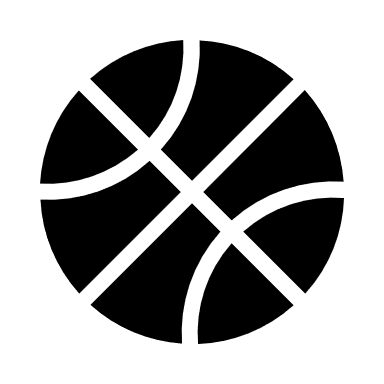 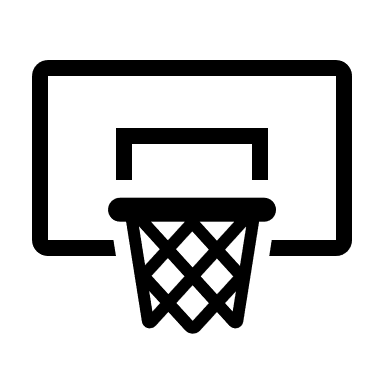          Powodzenia!!!  Jeśli macie pytania  - dzwońcie do mnie                              Wasza Wychowawczyni